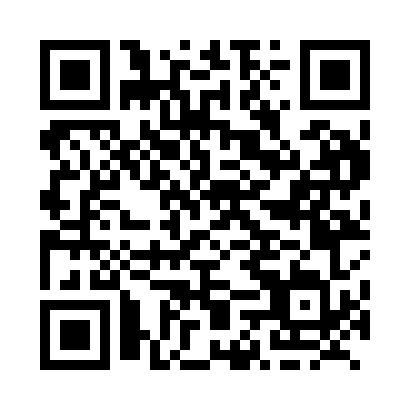 Prayer times for Morais, New Brunswick, CanadaMon 1 Jul 2024 - Wed 31 Jul 2024High Latitude Method: Angle Based RulePrayer Calculation Method: Islamic Society of North AmericaAsar Calculation Method: HanafiPrayer times provided by https://www.salahtimes.comDateDayFajrSunriseDhuhrAsrMaghribIsha1Mon3:245:251:236:519:2111:222Tue3:255:261:236:519:2111:223Wed3:255:271:246:519:2011:224Thu3:255:271:246:519:2011:225Fri3:265:281:246:519:2011:226Sat3:265:291:246:509:1911:227Sun3:275:301:246:509:1911:218Mon3:275:301:246:509:1811:219Tue3:285:311:256:509:1811:2110Wed3:285:321:256:499:1711:2111Thu3:295:331:256:499:1611:2012Fri3:295:341:256:499:1511:2013Sat3:315:351:256:499:1511:1914Sun3:325:361:256:489:1411:1715Mon3:345:371:256:489:1311:1516Tue3:365:381:256:479:1211:1417Wed3:385:391:256:479:1111:1218Thu3:405:401:266:469:1011:1019Fri3:425:411:266:469:0911:0820Sat3:445:421:266:459:0811:0621Sun3:465:441:266:459:0711:0522Mon3:485:451:266:449:0611:0323Tue3:505:461:266:439:0511:0124Wed3:525:471:266:439:0410:5925Thu3:545:481:266:429:0310:5726Fri3:565:491:266:419:0110:5527Sat3:585:511:266:419:0010:5328Sun4:005:521:266:408:5910:5029Mon4:025:531:266:398:5810:4830Tue4:045:541:266:388:5610:4631Wed4:065:561:266:378:5510:44